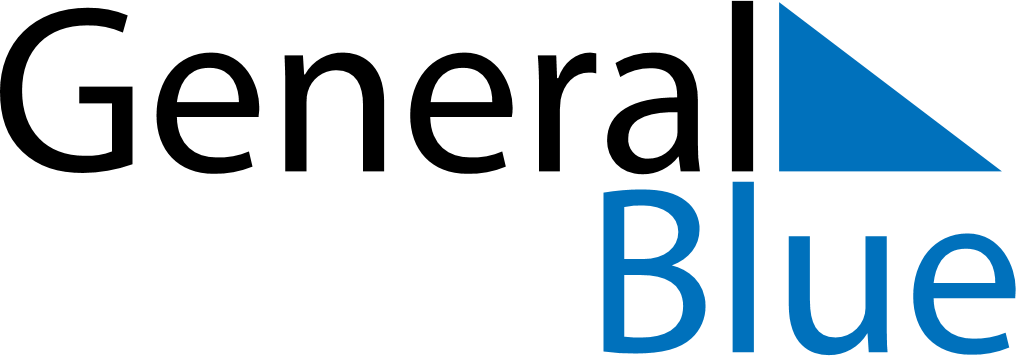 August 2024August 2024August 2024August 2024August 2024August 2024Cochrane, Alberta, CanadaCochrane, Alberta, CanadaCochrane, Alberta, CanadaCochrane, Alberta, CanadaCochrane, Alberta, CanadaCochrane, Alberta, CanadaSunday Monday Tuesday Wednesday Thursday Friday Saturday 1 2 3 Sunrise: 6:03 AM Sunset: 9:25 PM Daylight: 15 hours and 22 minutes. Sunrise: 6:04 AM Sunset: 9:23 PM Daylight: 15 hours and 19 minutes. Sunrise: 6:06 AM Sunset: 9:22 PM Daylight: 15 hours and 15 minutes. 4 5 6 7 8 9 10 Sunrise: 6:07 AM Sunset: 9:20 PM Daylight: 15 hours and 12 minutes. Sunrise: 6:09 AM Sunset: 9:18 PM Daylight: 15 hours and 9 minutes. Sunrise: 6:10 AM Sunset: 9:16 PM Daylight: 15 hours and 6 minutes. Sunrise: 6:12 AM Sunset: 9:15 PM Daylight: 15 hours and 2 minutes. Sunrise: 6:13 AM Sunset: 9:13 PM Daylight: 14 hours and 59 minutes. Sunrise: 6:15 AM Sunset: 9:11 PM Daylight: 14 hours and 56 minutes. Sunrise: 6:16 AM Sunset: 9:09 PM Daylight: 14 hours and 52 minutes. 11 12 13 14 15 16 17 Sunrise: 6:18 AM Sunset: 9:07 PM Daylight: 14 hours and 49 minutes. Sunrise: 6:19 AM Sunset: 9:05 PM Daylight: 14 hours and 45 minutes. Sunrise: 6:21 AM Sunset: 9:04 PM Daylight: 14 hours and 42 minutes. Sunrise: 6:23 AM Sunset: 9:02 PM Daylight: 14 hours and 39 minutes. Sunrise: 6:24 AM Sunset: 9:00 PM Daylight: 14 hours and 35 minutes. Sunrise: 6:26 AM Sunset: 8:58 PM Daylight: 14 hours and 32 minutes. Sunrise: 6:27 AM Sunset: 8:56 PM Daylight: 14 hours and 28 minutes. 18 19 20 21 22 23 24 Sunrise: 6:29 AM Sunset: 8:54 PM Daylight: 14 hours and 24 minutes. Sunrise: 6:30 AM Sunset: 8:52 PM Daylight: 14 hours and 21 minutes. Sunrise: 6:32 AM Sunset: 8:50 PM Daylight: 14 hours and 17 minutes. Sunrise: 6:34 AM Sunset: 8:48 PM Daylight: 14 hours and 14 minutes. Sunrise: 6:35 AM Sunset: 8:45 PM Daylight: 14 hours and 10 minutes. Sunrise: 6:37 AM Sunset: 8:43 PM Daylight: 14 hours and 6 minutes. Sunrise: 6:38 AM Sunset: 8:41 PM Daylight: 14 hours and 3 minutes. 25 26 27 28 29 30 31 Sunrise: 6:40 AM Sunset: 8:39 PM Daylight: 13 hours and 59 minutes. Sunrise: 6:41 AM Sunset: 8:37 PM Daylight: 13 hours and 55 minutes. Sunrise: 6:43 AM Sunset: 8:35 PM Daylight: 13 hours and 51 minutes. Sunrise: 6:45 AM Sunset: 8:33 PM Daylight: 13 hours and 48 minutes. Sunrise: 6:46 AM Sunset: 8:31 PM Daylight: 13 hours and 44 minutes. Sunrise: 6:48 AM Sunset: 8:28 PM Daylight: 13 hours and 40 minutes. Sunrise: 6:49 AM Sunset: 8:26 PM Daylight: 13 hours and 36 minutes. 